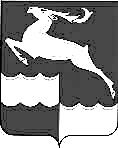 АДМИНИСТРАЦИЯ КЕЖЕМСКОГО РАЙОНАКРАСНОЯРСКОГО КРАЯПОСТАНОВЛЕНИЕ29.11.2021					   № 757-п				        г. КодинскО внесении изменений в постановление Администрации Кежемского района от 17.07.2012 № 972-п «Об утверждении административного регламента предоставления учреждениями культуры клубного типа муниципальной услуги по организации деятельности клубных формирований»В целях приведения нормативного правового акта в соответствие с действующим законодательством Российской Федерации, на основании Федерального закона от 27.07.2010 № 210-ФЗ «Об организации предоставления государственных и муниципальных услуг», руководствуясь ст.ст. 17, 30.3, 32 Устава Кежемского района ПОСТАНОВЛЯЮ:1. Внести в постановление Администрации Кежемского района от 17.07.2012 № 972-п «Об утверждении административного регламента предоставления учреждениями культуры клубного типа муниципальной услуги по организации деятельности клубных формирований» (в ред. постановления Администрации Кежемского района от 05.02.2016 №105-п) следующие изменения:1.1. В приложении к постановлению:1.1.1. в пункте 1.2 слова:«постановление Правительства Красноярского края от 13.09.2010 № 475-п «Об утверждении Порядка разработки и утверждения исполнительными органами государственной власти Красноярского края административных регламентов предоставления государственных (муниципальных) услуг»;постановление Совета администрации Красноярского края от 30.06.2007 № 278-п «Об утверждении стандарта качества оказания государственных услуг в области культуры» («Ведомости высших органов государственной власти Красноярского края», 30.06.2007, № 31 (183), «Краевой вестник», 06.07.2007, № 62 (приложение к газете «Вечерний Красноярск»);постановление Правительства Красноярского края от 20.01.2009 № 24-п «Об утверждении основных направлений стратегии культурной политики Красноярского края на 2009 - 2020 годы» («Ведомости высших органов государственной власти Красноярского края», 31.01.2009, № 5 (301).» исключить;1.1.2. пункт 2.2 изложить в следующей редакции:«2.2. Муниципальную функцию по обеспечению предоставления муниципальной услуги выполняет МУНИЦИПАЛЬНОЕ БЮДЖЕТНОЕ УЧРЕЖДЕНИЕ КУЛЬТУРЫ КЕЖЕМСКОГО РАЙОНА "МЕЖПОСЕЛЕНЧЕСКИЙ РАЙОННЫЙ ДОМ КУЛЬТУРЫ «РАССВЕТ», либо его филиалы, перечисленные в приложении № 1 к административному регламенту (далее – Учреждение культуры).»;1.1.3. пункт 2.4 изложить в следующей редакции:«2.4. Справочная информация об Учреждении культуры размещена в приложении № 1 к административному регламенту, а также размещается на вывесках при входе в здание учреждения и филиалов.»;1.1.4. пункт 2.6 дополнить абзацем следующего содержания:«Запрещено требовать от заявителя предоставления документов и информации, в случаях, предусмотренных подпунктом 4 части 1 статьи 7 Федерального закона от 27.07.2010 № 210-ФЗ «Об организации предоставления государственных и муниципальных услуг.»;1.1.5. пункт 5.2 изложить в следующей редакции:«5.2. Заявитель имеет право на обжалование действий или бездействия специалистов муниципальной библиотеки в досудебном и судебном порядке.В досудебном порядке действия или бездействие специалистов Учреждения культуры обжалуются руководителю Учреждения культуры.Заявитель может сообщить руководителю филиала о нарушении своих прав и законных интересов, противоправных действиях или бездействии специалистов филиала, нарушении положений Регламента, некорректном поведении или нарушении служебной этики.Основанием для начала досудебного обжалования является поступление руководителю Учреждения культуры, поступившей жалобы лично от заявителя, направленной в виде почтового отправления или по электронной почте.Заявитель может обратиться с жалобой в том числе в следующих случаях:а) нарушение срока регистрации запроса заявителя о предоставлении муниципальной услуги;б) нарушение срока предоставления муниципальной услуги;в) требование у заявителя документов или информации либо осуществление действий, предоставление или осуществление которых не предусмотрено нормативными правовыми актами Российской Федерации, нормативными правовыми актами субъектов Российской Федерации, муниципальными правовыми актами для предоставления государственной или муниципальной услуги;г) отказ в предоставлении муниципальной услуги, если основания отказа не предусмотрены федеральными законами и принятыми в соответствии с ними иными нормативными правовыми актами Российской Федерации, нормативными правовыми актами субъектов Российской Федерации, муниципальными правовыми актами;д) требование с заявителя при предоставлении муниципальной услуги платы, не предусмотренной нормативными правовыми актами Российской Федерации, нормативными правовыми актами субъектов Российской Федерации, муниципальными правовыми актами;е) отказ органа, предоставляющего муниципальную услугу, должностного лица органа, предоставляющего муниципальную услугу, в исправлении допущенных опечаток и ошибок в выданных в результате предоставления муниципальной услуги документах либо нарушение установленного срока таких исправлений.ж) отказ в приеме документов, предоставление которых предусмотрено нормативными правовыми актами Российской Федерации, нормативными правовыми актами субъектов Российской Федерации, муниципальными правовыми актами для предоставления государственной или муниципальной услуги, у заявителя;з) нарушение срока или порядка выдачи документов по результатам предоставления муниципальной услуги;и) приостановление предоставления муниципальной услуги, если основания приостановления не предусмотрены федеральными законами и принятыми в соответствии с ними иными нормативными актами Российской Федерации, законами и иными нормативными правовыми актами субъектов Российской Федерации, муниципальными правовыми актами;к) требование у заявителя при предоставлении муниципальной услуги документов или информации, отсутствие и (или) недостоверность которых не указывались при первоначальном отказе в приеме документов, необходимых для предоставления муниципальной услуги, либо в предоставлении муниципальной услуги, за исключением случаев, предусмотренных пунктом 4 части 1 статьи 7 Федерального закона от 27.07.2010 № 210-ФЗ «Об организации предоставления государственных и муниципальных услуг».»;1.1.6. пункт 5.7 изложить в следующей редакции:«5.7. Не позднее дня, следующего за днем принятия решения, заявителю в письменной форме и по желанию заявителя в электронной форме направляется мотивированный ответ о результатах рассмотрения жалобы.В случае признания жалобы подлежащей удовлетворению в ответе заявителю, дается информация о действиях, осуществляемых Управлением, в целях незамедлительного устранения выявленных нарушений при оказании государственной или муниципальной услуги, а также приносятся извинения за доставленные неудобства и указывается информация о дальнейших действиях, которые необходимо совершить заявителю в целях получения государственной или муниципальной услуги.В случае признания жалобы не подлежащей удовлетворению в ответе заявителю, даются аргументированные разъяснения о причинах принятого решения, а также информация о порядке обжалования принятого решения.»;1.1.7. приложение № 1 к административному регламенту изложить в соответствии с приложением к настоящему постановлению.2. Постановление вступает в силу со дня, следующего за днем его официального опубликования в газете «Кежемский Вестник».Глава района								     П.Ф. БезматерныхПриложениек постановлению Администрации района от 29.11.2021 № 757-пПриложение № 1к Административному регламентуСПРАВОЧНАЯ ИНФОРМАЦИЯ ОБ УЧРЕЖДЕНИЯХ КУЛЬТУРЫМУНИЦИПАЛЬНОЕ БЮДЖЕТНОЕ УЧРЕЖДЕНИЕ КУЛЬТУРЫ КЕЖЕМСКОГО РАЙОНА "МЕЖПОСЕЛЕНЧЕСКИЙ РАЙОННЫЙ ДОМ КУЛЬТУРЫ "РАССВЕТ"663491, Красноярский край, Кежемский район, г. Кодинск, ул. Колесниченко, д. 6а;НЕДОКУРСКИЙ СЕЛЬСКИЙ ДОМ КУЛЬТУРЫ663485, Красноярский край, Кежемский район, п. Недокура, ул. Супругов Самаль, д. 3;ТАГАРСКИЙ СЕЛЬСКИЙ ДОМ КУЛЬТУРЫ663496, Красноярский край, Кежемский район, д. Тагара, пер. Первомайский, д. 7;ЗАЛЕДЕЕВСКИЙ СЕЛЬСКИЙ ДОМ КУЛЬТУРЫ663478, Красноярский край, Кежемский район, с. Заледеево, ул. Октябрьская, д. 35;ИМБИНСКИЙ СЕЛЬСКИЙ ДОМ КУЛЬТУРЫ663479, Красноярский край, Кежемский район, п. Имбинский, ул. Мира, д. 8;ИРБИНСКИЙ СЕЛЬСКИЙ ДОМ КУЛЬТУРЫ663497, Красноярский край, Кежемский район, с. Ирба, ул. Луговая, д. 4;КЛИМИНСКИЙ СЕЛЬСКИЙ КЛУБ663478, Красноярский край, Кежемский район, д. Климино, ул. Ленина, д. 11;ЯРКИНСКИЙ СЕЛЬСКИЙ ДОМ КУЛЬТУРЫ663474, Красноярский край, Кежемский район, с. Яркино, ул. Центральная, д. 74;ПЕРЕДВИЖНОЙ ЦЕНТР КУЛЬТУРЫ - ФИЛИАЛ МУНИЦИПАЛЬНОГО БЮДЖЕТНОГО УЧРЕЖДЕНИЯ КУЛЬТУРЫ КЕЖЕМСКОГО РАЙОНА "МЕЖПОСЕЛЕНЧЕСКИЙ РАЙОННЫЙ ДОМ КУЛЬТУРЫ "РАССВЕТ"663491, Красноярский край, Кежемский район, г. Кодинск, ул. Колесниченко, д. 12, пом. 39.